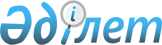 Об утверждении натуральных норм обеспечения Академии правоохранительных органов при Генеральной прокуратуре Республики Казахстан служебными автомобилями, телефонной связью, офисной мебелью и площадями для размещения аппарата государственного учрежденияПриказ Генерального прокурора Республики Казахстан от 19 января 2017 года № 5. Зарегистрирован в Министерстве юстиции Республики Казахстан 7 апреля 2017 года № 14991      В соответствии с пунктом 2 статьи 69 Бюджетного кодекса Республики Казахстан от 4 декабря 2008 года и подпунктом 4) статьи 11 Закона Республики Казахстан "О Прокуратуре" от 21 декабря 1995 года, ПРИКАЗЫВАЮ:

      1. Утвердить прилагаемые:

      1) натуральные нормы обеспечения Академии правоохранительных органов при Генеральной прокуратуре Республики Казахстан служебными автомобилями согласно приложению 1 к настоящему приказу;

      2) натуральные нормы обеспечения Академии правоохранительных органов при Генеральной прокуратуре Республики Казахстан телефонной связью согласно приложению 2 к настоящему приказу;

      3) натуральные нормы обеспечения Академии правоохранительных органов при Генеральной прокуратуре Республики Казахстан офисной мебелью согласно приложению 3 к настоящему приказу;

      4) натуральные нормы обеспечения площадями для размещения аппарата Академии правоохранительных органов при Генеральной прокуратуре Республики Казахстан согласно приложению 4 к настоящему приказу.

      2. Ректору Академии правоохранительных органов при Генеральной прокуратуре Республики Казахстан обеспечить:

      1) государственную регистрацию настоящего приказа в Министерстве юстиции Республики Казахстан;

      2) в течение десяти календарных дней со дня государственной регистрации настоящего приказа в Министерстве юстиции Республики Казахстан его направление в Республиканское государственное предприятие на праве хозяйственного ведения "Республиканский центр правовой информации" Министерства юстиции Республики Казахстан для размещения в Эталонном контрольном банке нормативных правовых актов Республики Казахстан;

      3) размещение настоящего приказа на интернет - ресурсе Генеральной прокуратуры Республики Казахстан.

      3. Контроль за исполнением настоящего приказа возлагаю на первого заместителя Генерального Прокурора Республики Казахстан Меркель И.Д.

      4. Настоящий приказ вводится в действие по истечении десяти календарных дней после дня его первого официального опубликования.



      "СОГЛАСОВАНО" 
Министр финансов
Республики Казахстан
____________ Б. Султанов 
"__" __________ 2017 года

 Натуральные нормы обеспечения Академии правоохранительных органов при Генеральной прокуратуре Республики Казахстан служебными автомобилями Натуральные нормы обеспечения Академии правоохранительных органов при Генеральной прокуратуре Республики Казахстан телефонной связью Натуральные нормы обеспечения Академии правоохранительных органов при Генеральной прокуратуре Республики Казахстан офисной мебелью      Примечание:

      Данные натуральные нормы не распространяются на приобретение офисной мебели для специальных помещений (помещения для переговоров, конференц-залы, вестибюль, коридоры, архив) которым приобретение офисной мебели осуществляется в пределах средств, предусмотренных в бюджете на соответствующий финансовый год.

 Натуральные нормы обеспечения площадями для размещения аппарата Академии правоохранительных органов при Генеральной прокуратуре Республики Казахстан
					© 2012. РГП на ПХВ «Институт законодательства и правовой информации Республики Казахстан» Министерства юстиции Республики Казахстан
				
      Генеральный Прокурор
Республики Казахстан

Ж. Асанов
Приложение 1 
к приказу Генерального прокурора
Республики Казахстан 
от 19 января 2017 года № 5№ п/п

Область распространения натуральной нормы

Количество служебных автомобилей

(на 1 единицу)

Объем двигателя,

в куб.см

Пробег на 1 а/м

в месяц (км)

1

2

3

4

5

1.

Ректор

1

не более

3500

2600

2.

Первый проректор

1

не более

3000

2600

 Приложение 2 
к приказу Генерального прокурора
Республики Казахстан 
от 19 января 2017 года № 5№ п/п

Наименование видов телефонной связи

Область распространения натуральной нормы

1

2

3

1

междугородная телефонная связь внутри республики 

Ректор, первый проректор, проректоры, директоры институтов, руководители самостоятельных структурных подразделений, оперативный дежурный.

2

международная телефонная связь со странами Содружества Независимых Государств

Ректор, первый проректор, проректоры, директоры институтов и руководители структурных подразделений, в функции которых входит взаимодействие с международными организациями

3

международная телефонная связь со странами дальнего зарубежья

Ректор, первый проректор, проректоры, директоры институтов и руководители структурных подразделений, в функции которых входит взаимодействие с международными организациями

4

телефонная связь с городскими (сельскими) номерами

работники государственного учреждения (ректор, проректоры, приемные, директора институтов, заместители директоров, руководители структурных подразделений, старшие прокуроры, главные эксперты - по одному номеру и прокуроры, эксперты - один номер на троих).

Приложение 3 
к приказу Генерального прокурора
Республики Казахстан 
от 19 января 2017 года № 5№ п/п

Область распространения натуральной нормы

Наименование мебели

Кол-во офисной мебели (на 1 единицу)

1

2

3

4

1

Ректор

Стол руководителя

1

1

Ректор

Тумба для бумаг

1

1

Ректор

Тумба под оргтехнику

1

1

Ректор

Стол для переговоров

1

1

Ректор

Шкаф для бумаг

2

1

Ректор

Шкаф для верхней одежды

1

1

Ректор

Кресло для руководителя

1

1

Ректор

Кресло для посетителей

2

1

Ректор

Стул для посетителей

6

1

Комната отдыха ректора

Мягкая мебель

1 комплект (1диван 2 кресла)

1

Комната отдыха ректора

Тумба под телевизор

1

1

Комната отдыха ректора

Стол журнальный

1

1

Приемная
ректора

Стол

1

1

Приемная
ректора

Тумба для бумаг

1

1

Приемная
ректора

Шкаф для бумаг

1

1

Приемная
ректора

Тумба под оргтехнику

1

1

Приемная
ректора

Шкаф для верхней одежды

1

1

Приемная
ректора

Стул для посетителей

4

1

Приемная
ректора

Кресло 

1

2

Первый проректор, проректор

Стол с приставкой

1

2

Первый проректор, проректор

Тумба для бумаг

1

2

Первый проректор, проректор

Тумба под оргтехнику

1

2

Первый проректор, проректор

Стол для переговоров

1

2

Первый проректор, проректор

Шкаф для бумаг

1

2

Первый проректор, проректор

Шкаф для верхней одежды

1

2

Первый проректор, проректор

Кресло для руководителя

1

2

Первый проректор, проректор

Стул для посетителей

4

2

Первый проректор, проректор

Тумба под телевизор

1

2

Приемная первого проректора, проректора

Стол

1

2

Приемная первого проректора, проректора

Тумба для бумаг

1

2

Приемная первого проректора, проректора

Шкаф для бумаг

1

2

Приемная первого проректора, проректора

Тумба под оргтехнику

1

2

Приемная первого проректора, проректора

Шкаф для верхней одежды

1

2

Приемная первого проректора, проректора

Стул для посетителей

4

2

Приемная первого проректора, проректора

Кресло

1

3

Директор института

Стол с приставкой

1

3

Директор института

Тумба для бумаг

1

3

Директор института

Шкаф для бумаг 

1

3

Директор института

Тумба под оргтехнику 

1

3

Директор института

Шкаф для верхней одежды

1

3

Директор института

Кресло 

1

3

Директор института

Стул для посетителей

4

5

Начальник управления

Стол

1

5

Начальник управления

Тумба для бумаг

1

5

Начальник управления

Шкаф для бумаг

1

5

Начальник управления

Шкаф для верхней одежды

1

5

Начальник управления

Стул для посетителей

2

5

Начальник управления

Кресло

1

6

Сотрудник государственного учреждения

Стол

1

6

Сотрудник государственного учреждения

Тумба для бумаг

1

6

Сотрудник государственного учреждения

Шкаф для бумаг

1 (на 2 сотрудника)

6

Сотрудник государственного учреждения

Шкаф для верхней одежды

1 (на 2 сотрудника)

6

Сотрудник государственного учреждения

Стеллажи для документов

1 (на 3 сотрудника)

6

Сотрудник государственного учреждения

Кресло

1

Приложение 4 
к приказу Генерального прокурора
Республики Казахстан 
от 19 января 2017 года № 5№ п/п

Наименование помещения

Единица измерения

Площадь помещения

1

2

3

4

1

Кабинет ректора

кв.м

25

1

Комната отдыха ректора

кв.м

10

1

Приемная ректора

кв.м

10

2

Кабинет первого проректора, проректора

кв.м

20

2

Приемная первого проректора, проректора

кв.м

7

3

Кабинет директора института

кв.м

15

4

Кабинет сотрудника (на 1 сотрудника)

кв.м

7,5

5

Общие помещения (зал-совещаний, копировально-множительная служба, серверное, кладовые оборудования, инвентаря и канцелярских принадлежностей и другие)

кв.м

25 % от итого

6

Вспомогательные помещения (коридоры, венкамеры, туалеты, помещения для личной
гигиены и другие)

кв.м

20 % от итого

